DECISÃO DE RECURSO DO EDITAL DOTOMADA DE PREÇOS nº 020/2022A ADMINISTRAÇÃO MUNICIPAL, neste ato representado por seu Pregoeiro responsável pelo processo licitatório, no uso de suas atribuições legais e,  Considerando, o pedido de RECURSO, realizado pela empresa ELETROPATO COMERCIO DE MATERIAIS ELETRICOS LTDA, inscrita no CNPJ nº 28.528.381/0001-03, referente ao processo licitatório em epígrafe, que visa a aquisição de bebê conforto e cadeirinhas de automóvel, para atender as crianças que são transportadas pelos ônibus da Secretaria Municipal de Educação, Secretarias, Departamentos e demais prédios públicos, pelos seguintes motivos:[...] o presente certame não consta em nenhum momento “EXECUÇÃO DE REDE DE DISTRIBUIÇÃO”.Considerando que, o item 7.1 do Instrumento Convocatório faz menção à pasta técnica.Considerando que, os projetos do presente certame são partes integrantes da pasta técnica, e, consequentemente, documentos de atendimento obrigatório pelos licitantes, sendo que fazem menção a instalação de rede de distribuiçãoDecide:Por CONHECER o RECURSO apresentado, para no mérito, NEGAR-LHE PROVIMENTO, nos termos da legislação pertinente, no que diz respeito a reconsideração da habilitação e decisão do certame promovida anteriormente.Submete-se os autos ao Senhor Prefeito, autoridade competente para avaliação das considerações aqui apresentadas e emissão de decisão de recurso, quer seja para: Reprovação das razões apresentadas pela recorrente, sendo determinada a manutenção da inabilitação da empresa Recorrente, e prosseguimento do certame, com abertura dos envelopes de preço das empresas habilitadas;Santo Antonio do Sudoeste – Paraná, 08 de agosto de 2022.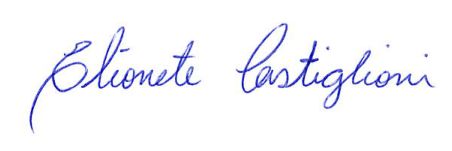 ELIONETE K. DA SILVA CASTIGLIONIPregoeiro